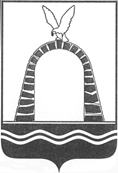 АДМИНИСТРАЦИЯ ГОРОДА БАТАЙСКАПОСТАНОВЛЕНИЕот 21.06.2023 № 1637 г. БатайскО внесении изменений в постановление Администрации города Батайска от 21.04.2022 № 996 «Об утверждении административного регламента по предоставлению муниципальной услуги «Предоставление услуг по погребению и содержанию мест захоронения на территории муниципального образования «Город Батайск»В соответствии с Федеральным законом от 06.10.2003 № 131-ФЗ                   «Об общих принципах организации местного самоуправления в Российской Федерации», Федеральным законом от 12.01.1996 № 8-ФЗ «О погребении                  и похоронном деле», Федеральным законом от 27.07.2010 № 210-ФЗ                          «Об организации предоставления государственных и муниципальных услуг», Решением  Батайской городской Думы от 06.12.2017  № 228 «Об утверждении Положения об оказании ритуальных услуг и содержании мест захоронения                на территории муниципального образования «Город Батайск», руководствуясь Уставом муниципального образования «Город Батайск», Администрация города Батайска постановляет:1. Внести в приложение к постановлению Администрации города Батайска от 21.04.2022 № 996 «Об утверждении административного регламента по предоставлению муниципальной услуги «Предоставление услуг по погребению и содержанию мест захоронения на территории муниципального образования «Город Батайск» следующие изменения: - изложить приложение № 1 к Административному регламенту по предоставлению муниципальной услуги «Предоставление услуг по погребению и содержанию мест захоронения на территории муниципального образования «Город Батайск» в редакции согласно приложению № 1 к настоящему постановлению;- изложить приложение № 2 к Административному регламенту по предоставлению муниципальной услуги «Предоставление услуг по погребению и содержанию мест захоронения на территории муниципального образования «Город Батайск» в редакции согласно приложению № 2 к настоящему постановлению;- изложить приложение № 3 к Административному регламенту по предоставлению муниципальной услуги «Предоставление услуг по погребению и содержанию мест захоронения на территории муниципального образования «Город Батайск» в редакции согласно приложению № 3 к настоящему постановлению;- изложить приложение № 4 к Административному регламенту по предоставлению муниципальной услуги «Предоставление услуг по погребению и содержанию мест захоронения на территории муниципального образования «Город Батайск» в редакции согласно приложению № 4 к настоящему постановлению;- изложить приложение № 5 к Административному регламенту по предоставлению муниципальной услуги «Предоставление услуг по погребению и содержанию мест захоронения на территории муниципального образования «Город Батайск» в редакции согласно приложению № 5 к настоящему постановлению;- изложить приложение № 6 к Административному регламенту по предоставлению муниципальной услуги «Предоставление услуг по погребению и содержанию мест захоронения на территории муниципального образования «Город Батайск» в редакции согласно приложению № 6 к настоящему постановлению;2. Постановление вступает в силу со дня его официального опубликования.           3. Настоящее постановление подлежит включению в регистр муниципальных нормативных правовых актов Ростовской области.          4. Контроль за исполнением настоящего постановления возложить на и.о. заместителя главы Администрации города Батайска по жилищно-коммунальному хозяйству Калганова С.В.Глава Администрациигорода Батайска                                                                                  Р.П. ВолошинПостановление вноситУправление жилищно-коммунального хозяйства города БатайскаПриложение № 1
к постановлениюАдминистрации
города БатайскаОт 21.06.2023 № 1637     Приложение № 1к Административному регламентупо предоставлению муниципальной услуги«Предоставление услуг по погребению исодержанию мест захоронения на   территории муниципального образования     «Город Батайск»                                                                                  Начальнику Управления ЖКХ г. Батайска        от гр. _________________________________паспорт_________________________________                                                                                      прож:________________________________                                                                                                                                                    телефон________________________________ЗАЯВЛЕНИЕПрошу выдать разрешение на захоронение / подзахоронение (нужное подчеркнуть) к _____________________________________________________________________________ (степень родства, ФИО, дата смерти, заполняется при подзахоронении)для погребения гр. (ФИО)________________________________________________________________________	«_____»_____________года рождения на кладбище № ____   по адресу _________________________________________________Предполагаемая дата захоронения «_____»__________ 20____г. в _____ час.____мин.Приложение (по одной копии и оригинал):1.____________________________________________________________________________2.____________________________________________________________________________3.____________________________________________________________________________4.____________________________________________________________________________5.____________________________________________________________________________Участок после захоронения обязуюсь привести в порядок, убрать мусор в течение 2 месяцев после похорон.Расписка: после сверки копий документов специалистом по захоронению оригиналы документов получил на руки:_________________________________(подпись)Лицо, осуществляющее захоронение__________________________________ подписьДата____________________________________ вх.№ ______________________________Место расположения, координаты, размер участка_____________________________________________________________________                                                        (Заполняется специалистом УЖКХ)Приложение № 2
к постановлениюАдминистрации
города БатайскаОт 21.06.2023 № 1637     Приложение № 2к Административному регламентупо предоставлению муниципальной услуги«Предоставление услуг по погребению исодержанию мест захоронения на   территории муниципального образования     «Город Батайск»Разрешение № ______на захоронение / подзахоронение тела (праха) умершегоВыдано______________________________________________________________________,                         (Ф.И.О. лица, взявшего на себя обязанность осуществить погребение умершего) паспорт ______________________ выдан «____» _________ ____ г. ______ _____________,             (серия, номер)                                                                                       (кем выдан)адрес __________________________________________________________________________,(место проживания, телефон)на основании поданного заявления о предоставлении земельного участка на кладбище №______ города Батайск для захоронения/подзахоронения (нужное подчеркнуть):_____________________________________________________________________________,                                          (Ф.И.О. умершего человека)путем предания гроба с телом (урны с прахом) земле Сведения о месте погребения: ___________________________________________________,                                                                           (место расположения, координаты, размер участка)Работы и услуги по погребению осуществляет(Исполнитель):________________________________________________________________(полное наименование исполнителя работ по погребению)Дата похорон «_____» ______________20______г. время ______________Разрешение выдано «_____» ______________________20______г.Специалист, подготовивший разрешение_______________                      /__________________/                                                                    (подпись)                                            (расшифровка подписи)Должностное лицо уполномоченного органа ______________                 /_________________/                                                                            (подпись)                               (расшифровка подписи)Разрешение получено «______» _________________20___г.	____________________		                  /_________________________/                             (подпись)		                                                             (расшифровка подписи)Фактическое погребение осуществлено:Дата «____» _____________20___г.                                    время ______________Приложение № 3
к постановлениюАдминистрации
города БатайскаОт 21.06.2023 № 1637    Приложение № 3к Административному регламентупо предоставлению муниципальной услуги«Предоставление услуг по погребению исодержанию мест захоронения на   территории муниципального образования     «Город Батайск»       Начальнику Управления ЖКХ г. Батайска от гр. ______________________________	                                             паспорт:____________________________     прож:______________________________телефон____________________________ ЗАЯВЛЕНИЕПрошу выдать удостоверение о захоронении гр.____________________________________,                                                                                                              (ФИО) _____________________________________________________________________________   «_____» _____________ года рождения на кладбище № ________ адрес _____________________________________________________________________________ Дата захоронения «_____»__________ 20____г. в _____ час.____мин.Место расположения, координаты, размер участка______________________________________________________________________Лицо, осуществившее захоронение      _______________                  ___________________                                                                                       подпись                                  расшифровкаДата __________________                         вх.№ __________________Приложение № 4
к постановлениюАдминистрации
города БатайскаОт 21.06.2023 № 1637    Приложение № 4к Административному регламентупо предоставлению муниципальной услуги«Предоставление услуг по погребению исодержанию мест захоронения на   территории муниципального образования     «Город Батайск»                                                                                                                                                             Управление жилищно-коммунального хозяйства города Батайска                            ул. Октябрьская ,120а,г Батайск 346894,тел/ факс (886354)70301                             ИНН 6141019421  ОГРН 1026101847067 e-mail jkh84@bk.гuУдостоверение о захоронении №_______от «_____» _______________20_____г1.Лицо, осуществляющее погребение:______________________________________________________________________________,                                                                                  (ФИО)паспортные данные: ____________________________________________________________,адрес, телефон: ________________________________________________________________;2.Захороняемое лицо:______________________________________________________________________________,                                                                                                       (ФИО)дата рождения: «_____» ______________ _______ г.,дата смерти: «_____» ______________ _______ г.,дата  захоронения: «_____» ______________ _______ г.,3.Место захоронения___________________________________________________________;кладбище № _____ по адресу ____________________________________________________,Место расположения, координаты________________________________________________,Вид захоронения_______________________________________________________________,Размер участка ________________________________________________________________.  Должностное лицо уполномоченного органа ____________                      /_________________/                                                                                  подпись                               расшифровка подписи                                                                                               «          »  ______________  ______г.Приложение № 5
к постановлениюАдминистрации
города БатайскаОт 21.06.2023 № 1637     Приложение № 5к Административному регламентупо предоставлению муниципальной услуги«Предоставление услуг по погребению исодержанию мест захоронения на   территории муниципального образования     «Город Батайск»                                                                          Начальнику Управления ЖКХ г. Батайска от гр. ______________________________	                         паспорт:____________________________      прож:______________________________телефон____________________________ ЗАЯВЛЕНИЕ              Прошу согласовать установку, демонтаж, утилизацию надмогильного сооружения. 1. Вид объекта (памятник, ограда, склеп и др.): ______________________________________________;2. Размер, описание: ____________________________________________________________________;3. ФИО  захороненного: _________________________________________________________________;4. Дата  похорон «______» _____________ ______г.;5. Кладбище №_____    по адресу _________________________________________________________;6. Адрес, координаты могилы: ____________________________________________________________;7. Необходимость и время использования автокрана или иной спец.техники:  _______________________________________________________________________________.Приложение   (оригинал и одна  копия)_____________________________________________1.Удостоверение о захоронении, свидетельства о смерти захороненных на данном участке, или иной документ, подтверждающий степень родства.2.Паспорт заявителя.3.Договор  на выполнение работ со специализированной организацией.Участок обязуюсь привести в порядок, убрать мусор в течении 10 дней после проведения работ.Дата «____» ________________ _______г.Заявитель     ______________________                                /_______________________/                                  подпись                                                                 расшифровкаПриложение № 6
к постановлениюАдминистрации
города БатайскаОт 21.06.2023 № 1637   Приложение № 6к Административному регламентупо предоставлению муниципальной услуги«Предоставление услуг по погребению исодержанию мест захоронения на   территории муниципального образования     «Город Батайск»                                                                                                                                        Управление жилищно-коммунального хозяйства города Батайска                            ул. Октябрьская ,120а, г. Батайск, 346894,тел/ факс (886354)70301                             ИНН 6141019421  ОГРН 1026101847067 e-mail jkh84@bk.гuСОГЛАСОВАНИЕ на установку надмогильных сооружений №______1.Дата согласования____________________________________________________________2. ФИО умершего______________________________________________________________3. Номер и дата удостоверения о захоронении______________________________________4.ФИО лица,  осуществляющего установку надмогильных сооружений_____________________________________________________________________________5. Дата  захоронения____________________________________________________________6. Наименование кладбища______________________________________________________7. Адрес (координаты)__________________________________________________________8. Размер устанавливаемых сооружений, описание (длина, ширина, высота_____________________________________________________________________________________________________________________________________________________9. Размер участка______________________________________________________________       При производстве работ учесть:       Размер устанавливаемых намогильных сооружений по площади не должен превышать размер выделенного места захоронения. Декоративные ограждения мест захоронений по высоте не должны превышать 50 см.       Работы по установке надгробных памятников, должны проводиться в светлое время суток.       Если при производстве работ по установке намогильных сооружений и оград по техническим условиям необходимо использовать автокран, либо специализированную технику, лица, ответственные за погребение, или исполнители работ обязаны указать это в заявлении о согласовании установки.        Работы по установке, демонтажу намогильных сооружений не должны создавать помех для посещения гражданами соседних мест захоронений. При проведении обряда погребения, работы на расстоянии до 100 метров прекращаются до окончания обряда погребения.       Утилизация демонтируемых намогильных сооружений осуществляется за счет средств собственников и не должна нарушать права и охраняемые законом интересы других лиц.       Заявитель либо исполнитель работ, самостоятельно обеспечивает вывоз мусора и строительных отходов, оставшихся после установки намогильного сооружения, с территории кладбища.       После проведения работ по установке намогильного сооружения не должны быть повреждены намогильные сооружения на близлежащих местах захоронения.        При нарушении установленного порядка проведения работ, регистрация намогильного сооружения не производится.       В случае повреждения намогильных сооружений виновные лица возмещают стоимость восстановительных работ в полном объеме в соответствии с действующим законодательством.       При выполнении работ по установке намогильных сооружений запрещается:- ввозить на территорию кладбища намогильные сооружения и осуществлять работы без согласования параметров, устанавливаемых намогильных сооружений, условий проведения работ по установке, демонтажу намогильных сооружений, выданного Управлением жилищно-коммунального хозяйства города Батайска;- увеличивать размер выделенного места захоронения за счет установки намогильных сооружений;- произвольно менять место осуществления работ без уведомления Специализированной службы;- использовать территорию соседних захоронений для размещения на них технического оборудования и строительных материалов, а также для приема пищи;- оставлять на месте работ либо на территории кладбища, демонтированные намогильные сооружения, строительный мусор;- устанавливать намогильные сооружения и ограды, несоответствующие параметрам, согласованным с Управлением жилищно-коммунального хозяйства города Батайска.Должностное лицо уполномоченного органа_________________________________________Лицо, получившее согласование  ___________________________________________________Начальник общего отдела 
Администрации города Батайска       В.С. МирошниковаНачальник общего отдела 
Администрации города БатайскаНачальник общего отдела 
Администрации города Батайска       В.С. Мирошникова       В.С. МирошниковаНачальник общего отдела 
Администрации города Батайска       В.С. МирошниковаНачальник общего отдела 
Администрации города БатайскаНачальник общего отдела 
Администрации города Батайска       В.С. Мирошникова       В.С. МирошниковаНачальник общего отдела 
Администрации города БатайскаНачальник общего отдела 
Администрации города Батайска       В.С. Мирошникова       В.С. МирошниковаНачальник общего отдела 
Администрации города БатайскаНачальник общего отдела 
Администрации города Батайска       В.С. Мирошникова       В.С. Мирошникова